2015航太營報名表※以下報名方式（電子、書面）擇一即可：【電子】填寫完畢後，請將報名表電子檔E-mail至此信箱：aeroastrocamp@gmail.com※信件主旨及檔案名稱請皆依照以下格式填寫：格式：學校-姓名，Ex：北一女中-小野狼【書面】請將填妥後的報名表印出，並寄至「701台南市東區大學路1號 航太系學會 收」。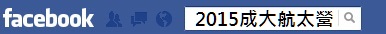 到航太營FB粉專幫我們案「讚」吧！有任何問題請洽報名負責人  林暐哲 0924-028-128 kirakevin2010@gmail.com                     吳尚祐 0911-037-824 lupinwu@gmail.com基本資料基本資料基本資料基本資料基本資料基本資料基本資料基本資料基本資料基本資料基本資料學生姓名性別性別請附上本人照片於此請附上本人照片於此身份證字號請附上本人照片於此請附上本人照片於此出生日期年 　     月 　     日年 　     月 　     日年 　     月 　     日年 　     月 　     日年 　     月 　     日年 　     月 　     日年 　     月 　     日年 　     月 　     日請附上本人照片於此請附上本人照片於此E-mail(報名及營隊資訊都會由信箱通知)(報名及營隊資訊都會由信箱通知)(報名及營隊資訊都會由信箱通知)(報名及營隊資訊都會由信箱通知)(報名及營隊資訊都會由信箱通知)(報名及營隊資訊都會由信箱通知)(報名及營隊資訊都會由信箱通知)(報名及營隊資訊都會由信箱通知)請附上本人照片於此請附上本人照片於此住址家長姓名聯絡電話聯絡電話聯絡電話聯絡電話(  )(  )(  )緊急聯絡人緊急聯絡電話緊急聯絡電話緊急聯絡電話緊急聯絡電話自己的手機就讀學校班    級班    級班    級班    級年     班年     班年     班飲    食□ 素食　　□ 葷食　　□其他：□ 素食　　□ 葷食　　□其他：□ 素食　　□ 葷食　　□其他：□ 素食　　□ 葷食　　□其他：□ 素食　　□ 葷食　　□其他：□ 素食　　□ 葷食　　□其他：□ 素食　　□ 葷食　　□其他：□ 素食　　□ 葷食　　□其他：□ 素食　　□ 葷食　　□其他：□ 素食　　□ 葷食　　□其他：特殊疾病□ 無　　　□ 有(請概述)：□ 無　　　□ 有(請概述)：□ 無　　　□ 有(請概述)：□ 無　　　□ 有(請概述)：□ 無　　　□ 有(請概述)：□ 無　　　□ 有(請概述)：□ 無　　　□ 有(請概述)：□ 無　　　□ 有(請概述)：□ 無　　　□ 有(請概述)：□ 無　　　□ 有(請概述)：營服SIZE□ 3L   □ 2L  □L  □  M □  S □ XS  □ MS□ 3L   □ 2L  □L  □  M □  S □ XS  □ MS□ 3L   □ 2L  □L  □  M □  S □ XS  □ MS□ 3L   □ 2L  □L  □  M □  S □ XS  □ MS□ 3L   □ 2L  □L  □  M □  S □ XS  □ MS□ 3L   □ 2L  □L  □  M □  S □ XS  □ MS□ 3L   □ 2L  □L  □  M □  S □ XS  □ MS□ 3L   □ 2L  □L  □  M □  S □ XS  □ MS□ 3L   □ 2L  □L  □  M □  S □ XS  □ MS□ 3L   □ 2L  □L  □  M □  S □ XS  □ MS學生證正面照片學生證正面照片學生證正面照片學生證反面照片學生證反面照片學生證反面照片學生證反面照片學生證反面照片學生證反面照片學生證反面照片學生證反面照片興趣興趣興趣專長專長專長參加社團參加社團參加社團幹部名稱幹部名稱報名動機報名動機報名動機你是透過何種方式得知航太營的訊息你是透過何種方式得知航太營的訊息你是透過何種方式得知航太營的訊息□官方網站   □海報     □學校網站    □朋友介紹  □facebook   □單車節   □學長姊介紹  □其他:□官方網站   □海報     □學校網站    □朋友介紹  □facebook   □單車節   □學長姊介紹  □其他:□官方網站   □海報     □學校網站    □朋友介紹  □facebook   □單車節   □學長姊介紹  □其他:□官方網站   □海報     □學校網站    □朋友介紹  □facebook   □單車節   □學長姊介紹  □其他:□官方網站   □海報     □學校網站    □朋友介紹  □facebook   □單車節   □學長姊介紹  □其他:□官方網站   □海報     □學校網站    □朋友介紹  □facebook   □單車節   □學長姊介紹  □其他:□官方網站   □海報     □學校網站    □朋友介紹  □facebook   □單車節   □學長姊介紹  □其他:□官方網站   □海報     □學校網站    □朋友介紹  □facebook   □單車節   □學長姊介紹  □其他:生活照生活照生活照